ПОСТАНОВЛЕНИЕот  19.09.2023 г.	                       № 338г. АдыгейскО внесении изменений в муниципальную программу «Социальная поддержка граждан в муниципальном образовании «Город Адыгейск» на 2020 – 2024 годы», утвержденную постановлением администрации муниципального образования «Город Адыгейск» №270 от 23.09.2019г. 1.Внести изменения в постановление администрации муниципального образования «Город Адыгейск» № 270 от 23.09.2019г. «О муниципальной программе «Социальная поддержка граждан в муниципальном образовании «Город Адыгейск» на 2020 – 2024 годы» (далее-Программа), дополнив  подпрограммой (Приложение к Постановлению).2.Финансовому управлению администрации муниципального образования «Город Адыгейск» обеспечить финансирование мероприятий муниципальной подпрограммы в 2023-2024 годах в пределах ассигнований, утвержденных на соответствующий год. 3.Опубликовать постановление в газете «Единство» и на официальном сайте администрации муниципального образования «Город Адыгейск».4. Постановление вступает в силу со дня его подписания.Глава муниципального образования«Город Адыгейск»                                                                   А.Ш. ХачмамукЛИСТ СОГЛАСОВАНИЯпроекта постановления администрации муниципального образования «Город Адыгейск» от______________№_______ «О внесении изменений в муниципальную программу «Социальная поддержка граждан в муниципальном образовании «Город Адыгейск» на 2020 – 2024 годы», утвержденную постановлением администрации муниципального образования «Город Адыгейск» №270 от 23.09.2019г.» 										Приложение к Постановлению администрации МО «Город Адыгейск» от19.09.2023 г. №338ПОДПРОГРАММАОказания социальной помощи гражданам, заключившим контракт прохождения службы в Вооруженные Силы Российской Федерации для участия в специальной военной операции муниципального образования  «Город Адыгейск» на 2023-2024 годы Паспорт подпрограммыПриоритеты и цели  государственной политики в сфере оказания социальной помощи гражданам, заключившим контракт прохождения службы в Вооруженные Силы Российской Федерации для участия в специальной военной операции муниципального образования  «Город Адыгейск» на 2023-2024 годы»       Граждане, зарегистрированные по месту жительства или месту пребывания на территории муниципального образования «Город Адыгейск» заключившие контракт с 19 сентября 2023  , с момента  заключения контракта имеют право на получение единовременной выплаты в размере                     100000 рублей.      Единовременная выплата предоставляется гражданину однократно.        Для получения единовременной выплаты гражданин предоставляет в администрацию муниципального образования «Город Адыгейск»  по месту жительства (месту пребывания)  следующие документы (либо их заверенные копии): -   документ, удостоверяющий личность гражданина, заключившего контракт прохождения службы в Вооруженных Силах Российской Федерации, а также добровольца, изъявившего желание участия в  зоне проведения специальной военной операции;-    выписка из приказа командира воинской части о зачислении гражданина в списки личного состава воинской части, содержащая информацию о направлении гражданина пунктами отбора на военную службу по контракту; -   документ, содержащий реквизиты лицевого счета гражданина, открытого в кредитной организации.      С документами, указанными в настоящем пункте, вправе обратиться представитель гражданина с предъявлением документа, удостоверяющего его личность, и документа, подтверждающего полномочия представителя гражданина.      Гражданин несет ответственность за достоверность представленных гражданином (его представителем) документов.      Администрация муниципального образования «Город Адыгейск» осуществляет проверку полученных документов на соответствие требованиям, установленным настоящей Подпрограммой.      При отсутствии оснований для отказа в предоставлении единовременной выплаты Администрации муниципального образования готовит проект распоряжения о выделении денежных средств для единовременной выплаты.      При наличии оснований для отказа в предоставлении единовременной выплаты направляет в адрес гражданина уведомление об отказе в предоставлении единовременной выплаты с указанием причин отказа.      Основаниям для отказа в предоставлении единовременной выплаты является:- непредставление (представление не в полном объеме) документов, и (или) представление недостоверных сведений;-  получение ранее гражданином единовременной выплаты;     Администрация муниципального образования  в течение 10 рабочих дней со дня принятия распоряжения перечисляет единовременную выплату гражданину на указанный в заявлении счет, открытый в кредитной организации.Перечень и обобщенная характеристика основных мероприятий подпрограммы муниципальной программыПодпрограммные  мероприятия предусматривают следующие виды  оказания социальной помощи гражданам  муниципального образования «Город Адыгейск» на 2023-2024 годы:        Обеспечение социальной помощи гражданам, заключивших контракт прохождения службы в Вооруженных Силах Российской Федерации, а также добровольцев, изъявивших желание участия в СВО.Информация о финансовом обеспечении подпрограммы муниципальной программы Источником оказания социальной помощи являются средства бюджета муниципального образования «Город Адыгейск». Объем финансирования подпрограммы на 2023-2024 годы составляет  6800,00 тысяч рублей, в том числе по годам:1) 2023 году – 4800,00 тысяч рублей;2) 2024 году – 2000,00 тысяч рублей.Реализация подпрограммы муниципальной программы может быть подвергнута финансовым рискам, снижающим эффективность ее выполнения.Финансовые риски связаны с финансированием подпрограммы муниципальной программы в неполном объеме. Данные риски могут возникнуть по причине значительной продолжительности сроков реализации подпрограммы муниципальной программы, возможно снижение доходов муниципального бюджета вследствие ухудшения состояния экономики. Минимизировать этот риск можно с помощью принятия мер по эффективному распределению имеющихся финансовых средств и усилению контроля за их расходованием.Основной мерой управления рисками является осуществление мониторинга и контроля за сроками реализации основных мероприятий и основанием денежных средств.Финансовое обеспечение подпрограммы муниципальной программы за счет всех источников финансирования представлено в приложении № 1.4. План реализации подпрограммы муниципальной программы на очередной финансовый год и плановый периодПлан реализации подпрограммы муниципальной программы  на очередной 2023 финансовый год и плановый период 2024 года разработан исходя из целей и задач данной подпрограммы.План реализации подпрограммы муниципальной программы на очередной финансовый год  и плановый период представлен в приложении № 2 к подпрограмме.       5. Перечень и сведения о целевых показателях (индикаторах) подпрограммы Количество граждан, получивших социальную помощь в муниципальном образовании «Город Адыгейск» в общем числе граждан, обратившихся за получением социальной помощи заключившим контракт для прохождения службы в Вооруженных Силах Российской Федерации для участия в  специальной военной операции.      6. Методика расчета целевых показателей (индикаторов) подпрограммы                                                                                                                              Приложение № 1                                                                                                             к подпрограмме муниципальной программы                                                                                                      «Социальная поддержка граждан                                                                                                       в муниципальном образовании                                                                                                          «Город Адыгейск» на 2023-2024 годы»Финансовое обеспечение подпрограммы Оказания социальной помощи гражданам, заключившим контракт прохождения службы в Вооруженные Силы Российской Федерации для участия в специальной военной операции муниципального образования  «Город Адыгейск» на 2023-2024 годыПриложение № 2                                                                                                             к подпрограмме муниципальной программы                                                                                                      «Социальная поддержка граждан                                                                                                       в муниципальном образовании                                                                                                          «Город Адыгейск» на 2023-2024 годы»План реализации основных мероприятий подпрограммы Оказания социальной помощи гражданам, заключившим контракт прохождения службы в Вооруженные Силы Российской Федерации для участия в специальной военной операции муниципального образования  «Город Адыгейск» на 2023-2024 годыАДМИНИСТРАЦИЯМУНИЦИПАЛЬНОГО ОБРАЗОВАНИЯ«ГОРОД АДЫГЕЙСК»РЕСПУБЛИКИ АДЫГЕЯ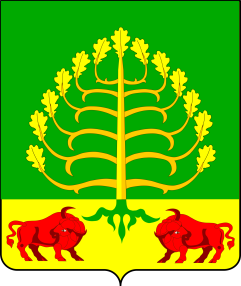 АДЫГЭ РЕСПУБЛИКЭМKIЭМУНИЦИПАЛЬНЭ ЗЭХЭЩАГЪЭУ«АДЫГЭКЪАЛ» ЗЫФИIОРЭМИ АДМИНИСТРАЦИЙПроект подготовлен и внесен:Проект подготовлен и внесен:Проект подготовлен и внесен:Управляющий делами, начальникотдела по организованным вопросам и работе с населением  администрациимуниципального образования «Город Адыгейск»                                                                           С.Ш. НагаюкПроект согласован:И.о. заместителя главы муниципального образования«Город Адыгейск»                                                                      З.М. БагироковаПроект согласован:И.о. заместителя главы муниципального образования«Город Адыгейск»                                                                      З.М. БагироковаПроект согласован:И.о. заместителя главы муниципального образования«Город Адыгейск»                                                                      З.М. БагироковаНачальник финансового управленияНачальник финансового управленияНачальник финансового управлениямуниципального образованиямуниципального образованиямуниципального образования«Город Адыгейск»                                                                             М.Т. ТетерНачальник отдела экономического развития,Торговли и инвестициймуниципального образования«Город Адыгейск»                                                                            З.М.Хакуз«Город Адыгейск»                                                                             М.Т. ТетерНачальник отдела экономического развития,Торговли и инвестициймуниципального образования«Город Адыгейск»                                                                            З.М.Хакуз«Город Адыгейск»                                                                             М.Т. ТетерНачальник отдела экономического развития,Торговли и инвестициймуниципального образования«Город Адыгейск»                                                                            З.М.ХакузНачальник правового Начальник правового Начальник правового отдела администрации отдела администрации отдела администрации муниципального образования муниципального образования муниципального образования «Город  Адыгейск»                                                                              Ф.И. Ешугова«Город  Адыгейск»                                                                              Ф.И. Ешугова«Город  Адыгейск»                                                                              Ф.И. ЕшуговаОтдел по организационным и общим вопросам – 1 экз.;Специалист по опеке и попечительствуОтдел по организационным и общим вопросам – 1 экз.;Специалист по опеке и попечительствуОтдел по организационным и общим вопросам – 1 экз.;Специалист по опеке и попечительствув отношении отдельных категорийв отношении отдельных категорийв отношении отдельных категорийОтветственный исполнитель подпрограммыАдминистрация муниципального образования «Город Адыгейск»Соисполнители подпрограммыОтсутствуют Участники подпрограммыАдминистрация муниципального образования «Город Адыгейск»Программно-целевые инструментыОтсутствуют Цель подпрограммыОказание помощи гражданам, заключившим контракт для прохождения службы в Вооруженных Силах Российской Федерации,  для участия в  специальной военной операцииЗадача подпрограммыПоддержка дополнительной социальной  помощи гражданам, заключившим контракт для прохождения службы в Вооруженных Силах Российской Федерации для участия в  специальной военной операции Подпрограмма раздел 4Оказание социальной помощи гражданам  муниципального образования «Город Адыгейск» на 2023-2024 годы», заключившим контракт для прохождения службы в Вооруженных Силах Российской Федерации для участия в  специальной военной операцииЦелевые показатели (индикаторы)  подпрограммыПланируемое число получателей социальной помощи:2023 год - 48 человек;2024 год – 74 человекЭтапы и сроки реализации подпрограммы2020-2024 годыРесурсное обеспечение подпрограммыОбщий объем финансирования подпрограммы составляет 4800,00 тысяч рублей из средств местного бюджета.Ожидаемые результаты реализации подпрограммызаключения контракта с гражданами муниципального образования для участия  в специальной военной операции            Доля граждан, получивших социальную помощь в муниципальномобразовании  «Город Адыгейск» в общем количестве обратившихся граждан,заключившим  контракт для прохождения службы в Вооруженных СилахРоссийской Федерации для участия в  специальной военной операции     7. Перечень и характеристика основных мероприятий подпрограммы             Количество граждан, получивших социальную помощь в муниципальном образовании «Город Адыгейск» в общем числе граждан, обратившихся за получением социальной помощи в муниципальное образование «Город Адыгейск»Управляющий делами, начальникотдела по организованным вопросам и работе с населением  администрациимуниципального образования «Город Адыгейск»                                                                           С.Ш. НагаюкНаименование муниципальной программы, подпрограммыОтветственный исполнитель, соисполнители,участникИсточники финансированиятретий год планового периода 2023 годчетвертый год планового периода 2024 год4. Подпрограмма Оказания социальной помощи гражданам, заключившим контракт прохождения службы в Вооруженные Силы Российской Федерации для участия в специальной военной операции муниципального образования  «Город Адыгейск» на 2023-2024 годыАдминистрация муниципального образования «Город Адыгейск»всего4800,002000,004. Подпрограмма Оказания социальной помощи гражданам, заключившим контракт прохождения службы в Вооруженные Силы Российской Федерации для участия в специальной военной операции муниципального образования  «Город Адыгейск» на 2023-2024 годыАдминистрация муниципального образования «Город Адыгейск»федеральный бюджет004. Подпрограмма Оказания социальной помощи гражданам, заключившим контракт прохождения службы в Вооруженные Силы Российской Федерации для участия в специальной военной операции муниципального образования  «Город Адыгейск» на 2023-2024 годыАдминистрация муниципального образования «Город Адыгейск»республиканский бюджет Республики Адыгея004. Подпрограмма Оказания социальной помощи гражданам, заключившим контракт прохождения службы в Вооруженные Силы Российской Федерации для участия в специальной военной операции муниципального образования  «Город Адыгейск» на 2023-2024 годыАдминистрация муниципального образования «Город Адыгейск»местный бюджет4800,002000,004. Подпрограмма Оказания социальной помощи гражданам, заключившим контракт прохождения службы в Вооруженные Силы Российской Федерации для участия в специальной военной операции муниципального образования  «Город Адыгейск» на 2023-2024 годыАдминистрация муниципального образования «Город Адыгейск»внебюджетные источники00Управляющий делами, начальникотдела по организованным вопросам и работе с населением  администрацииУправляющий делами, начальникотдела по организованным вопросам и работе с населением  администрацииУправляющий делами, начальникотдела по организованным вопросам и работе с населением  администрацииУправляющий делами, начальникотдела по организованным вопросам и работе с населением  администрацииУправляющий делами, начальникотдела по организованным вопросам и работе с населением  администрацииУправляющий делами, начальникотдела по организованным вопросам и работе с населением  администрациимуниципального образования муниципального образования муниципального образования муниципального образования муниципального образования муниципального образования «Город Адыгейск»                                                                           С.Ш. Нагаюк«Город Адыгейск»                                                                           С.Ш. Нагаюк«Город Адыгейск»                                                                           С.Ш. Нагаюк«Город Адыгейск»                                                                           С.Ш. Нагаюк«Город Адыгейск»                                                                           С.Ш. Нагаюк«Город Адыгейск»                                                                           С.Ш. НагаюкНаименование подпрограммы, основного мероприятия, мероприятия, ведомственной целевой программыНаименование подпрограммы, основного мероприятия, мероприятия, ведомственной целевой программыОтветственный исполнитель подпрограммы, исполнитель основного мероприятия (мероприятия)Срок исполнения мероприятиятретий год планового периода2023 годчетвертый год планового периода2024 год4. Подпрограмма Оказания социальной помощи гражданам, заключившим контракт прохождения службы в Вооруженные Силы Российской Федерации для участия в специальной военной операции муниципального образования  «Город Адыгейск» на 2023-2024 годы4. Подпрограмма Оказания социальной помощи гражданам, заключившим контракт прохождения службы в Вооруженные Силы Российской Федерации для участия в специальной военной операции муниципального образования  «Город Адыгейск» на 2023-2024 годывсего-4800,002000,004. Подпрограмма Оказания социальной помощи гражданам, заключившим контракт прохождения службы в Вооруженные Силы Российской Федерации для участия в специальной военной операции муниципального образования  «Город Адыгейск» на 2023-2024 годы4. Подпрограмма Оказания социальной помощи гражданам, заключившим контракт прохождения службы в Вооруженные Силы Российской Федерации для участия в специальной военной операции муниципального образования  «Город Адыгейск» на 2023-2024 годыфедеральный бюджет-004. Подпрограмма Оказания социальной помощи гражданам, заключившим контракт прохождения службы в Вооруженные Силы Российской Федерации для участия в специальной военной операции муниципального образования  «Город Адыгейск» на 2023-2024 годы4. Подпрограмма Оказания социальной помощи гражданам, заключившим контракт прохождения службы в Вооруженные Силы Российской Федерации для участия в специальной военной операции муниципального образования  «Город Адыгейск» на 2023-2024 годыреспубликанский бюджет-004. Подпрограмма Оказания социальной помощи гражданам, заключившим контракт прохождения службы в Вооруженные Силы Российской Федерации для участия в специальной военной операции муниципального образования  «Город Адыгейск» на 2023-2024 годы4. Подпрограмма Оказания социальной помощи гражданам, заключившим контракт прохождения службы в Вооруженные Силы Российской Федерации для участия в специальной военной операции муниципального образования  «Город Адыгейск» на 2023-2024 годыместный бюджет2020-2024 годы4800,002000,004. Подпрограмма Оказания социальной помощи гражданам, заключившим контракт прохождения службы в Вооруженные Силы Российской Федерации для участия в специальной военной операции муниципального образования  «Город Адыгейск» на 2023-2024 годы4. Подпрограмма Оказания социальной помощи гражданам, заключившим контракт прохождения службы в Вооруженные Силы Российской Федерации для участия в специальной военной операции муниципального образования  «Город Адыгейск» на 2023-2024 годывнебюджетные источники2020-2024 годы00Управляющий делами, начальникотдела по организованным вопросам и работе с населением  администрацииУправляющий делами, начальникотдела по организованным вопросам и работе с населением  администрацииУправляющий делами, начальникотдела по организованным вопросам и работе с населением  администрацииУправляющий делами, начальникотдела по организованным вопросам и работе с населением  администрацииУправляющий делами, начальникотдела по организованным вопросам и работе с населением  администрацииУправляющий делами, начальникотдела по организованным вопросам и работе с населением  администрациимуниципального образования муниципального образования муниципального образования муниципального образования муниципального образования муниципального образования «Город Адыгейск»                                                                              С.Ш. Нагаюк«Город Адыгейск»                                                                              С.Ш. Нагаюк«Город Адыгейск»                                                                              С.Ш. Нагаюк«Город Адыгейск»                                                                              С.Ш. Нагаюк«Город Адыгейск»                                                                              С.Ш. Нагаюк«Город Адыгейск»                                                                              С.Ш. Нагаюк